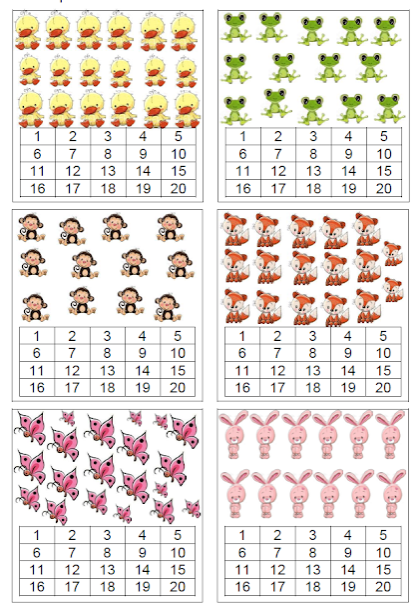 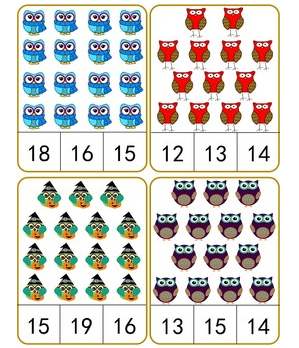 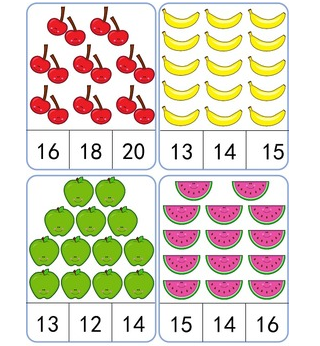 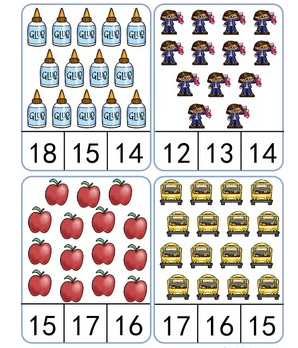 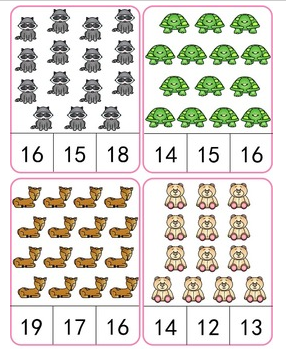 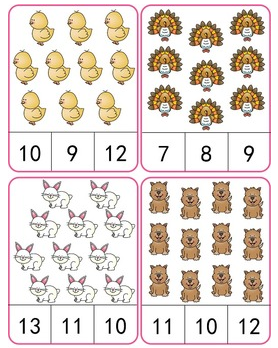 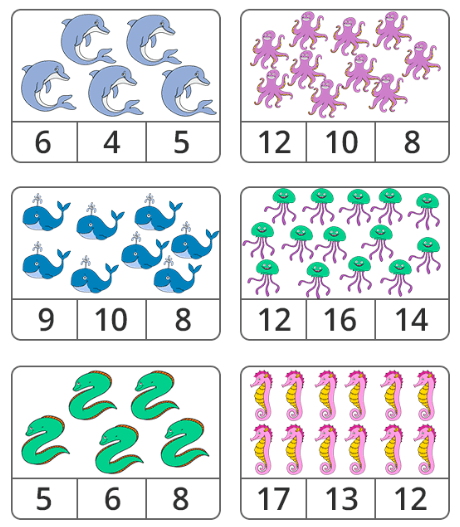 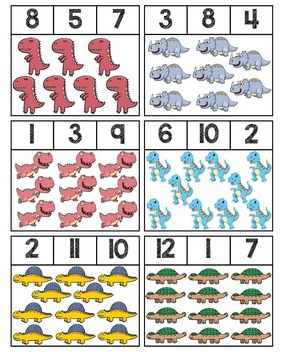 Πηγή : http://atividades-escolares1.blogspot.com/    creciendoconlibrosyjuegos.blogspo...teacherspayteachers.comdocs.google.com      